6 «В»  класс
  Организация работы класса в режиме дистанционного обучения с 09 по 14 ноября 2020 годаДатаУрокВремяСпособПредметТема урока (занятия)РесурсДомашнее заданиеГрафик отправки и приема д/з09.11.2020   18.30-9.00Онлайн- занятиеФизическая культураГлухов Г.В.«Опорный прыжок. Прыжок ноги врозь. Упражнения на гимнастической скамейке»Zoomhttps://ru.calameo.com/read/001384808432ac754c194Задания для самостоятельной работы в офлайн- режиме:Письменно ответить на вопросы:Назовите фазы опорных прыжков.Не задано. 09.11.2020   29.25-9.55Онлайн- занятиеМатематикаБутаева Е.Б.«Умножение дробей»ZoomЗадания для самостоятельной работы в офлайн-режиме:Пройдите по ссылке  и прослушайте урок: https://clck.ru/RnRYbВыполните задания из учебника № 347, 349, 351(1,3), 367Выполнить № 350, 352(1), 368 и прислать на почтуalena.butaeva2015@yandex.ruдо 10.11.2009.11.2020   ЗАВТРАК 09.55-10.15ЗАВТРАК 09.55-10.15ЗАВТРАК 09.55-10.15ЗАВТРАК 09.55-10.15ЗАВТРАК 09.55-10.15ЗАВТРАК 09.55-10.15ЗАВТРАК 09.55-10.1509.11.2020   310.20-10.50Онлайн- занятиеРусский языкБычкова И.В.«Употребление имен существительных в речи»SkypeЗадания для самостоятельной работы в офлайн-режиме:Стр. 76-78 прочитать правила (в учебнике)Выполните упр. 200 ( полностью), 204, 203Прислать 9.11 до 17.00irochka-97@inbox.ru 09.11.2020   411.15-11.45Онлайн- занятиеИсторияВедерникова Е.Г.«Франция: долгий путь к единству»SkypeЗадания для самостоятельной работы в офлайн-режиме:1.Посмотреть  видеоурок по ссылкеhttps://goo.su/2sTJ2. П.15.Выполнить работу с документом на стр.155-156.1.П.152.Работа с документом на стр.155-156Фото с выполненными заданиями прислать в ЛС ВК09.11.2020   ОБЕД 11.45-12.05ОБЕД 11.45-12.05ОБЕД 11.45-12.05ОБЕД 11.45-12.05ОБЕД 11.45-12.05ОБЕД 11.45-12.05ОБЕД 11.45-12.0509.11.2020   512.10-12.40Онлайн- занятиеИЗОХудякова О.В.«Изображение предметного мира – натюрморт»Zoom https://us04web.zoom.us/j/6072551330?pwd=WWtIaWdDd3hZTitBNnFsaVVzdHQyUT09  Идентификатор конференции 607 255 1330Задания для самостоятельной работы в офлайн-режиме:В альбоме красками выполнить натюрморт из 2-3 предметов (деревянная старинная посуда) соблюдать все правила построения предметной композиции.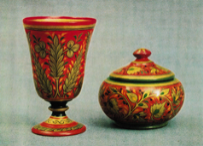 Фото работы прислать на почтуo.xudjakova@mail.ru  Не задано.09.11.2020   613.05-13.35Онлайн- занятиеЛитератураБычкова И.В.«И.В. Гёте. «Лесной царь».Жанровые признаки баллады. Особая атмосфера таинственного, страшного, сверхъестественного в балладе. Народная литературная баллада. Своеобразие балладного сюжета.»SkypeЗадания для самостоятельной работы в офлайн-режиме:1.Обязательное для всех: прочитать балладу В.Жуковского «Светлана». Выявить в балладе худ. приемы и средства, используемые автором. Записать в тетрадь художественные приемы и средства выразительности с примерами. (например, эпитет, метафора, гипербола и т.д.)2.Творческое: нарисовать иллюстрацию к любой сцене поэмы;Прислать 09.11 до 19.00irochka-97@inbox.ru 09.11.2020   14.00-14.30Онлайн- занятиеРФГЯшкевич С.Н.«Числа и единицы измерения: время, деньги, масса, температура, расстояние»SkypeЗадания для самостоятельной работы в офлайн-режиме:Пройдите по ссылке и посмотрите урок, выполните тренажеры  https://clck.ru/Rn8CxНе задано.10.11.2020 18.30-9.00Онлайн- занятиеМатематикаБутаева Е.Б.«Умножение дробей»ZoomЗадания для самостоятельной работы в офлайн-режиме:Пройдите по ссылке  и прослушайте урок:https://clck.ru/RnRwQВыполните задания из учебника № 357, 359, 371Выполнить № 358, 352(2), 366 и прислать на почтуalena.butaeva2015@yandex.ru до 11.11.2010.11.2020 29.25-9.55Онлайн- занятиеТехнологияХудякова О.В.«Графические изображения будущих изделий»Zoom https://us04web.zoom.us/j/6072551330?pwd=WWtIaWdDd3hZTitBNnFsaVVzdHQyUT09  Идентификатор конференции 607 255 1330Задания для самостоятельной работы в офлайн-режиме:Пройти по ссылке https://cutt.ly/igGLnFE Варианты и примеры оформления. Составить и записать в тетради технологическую карту приготовления рыбного блюда по плану.1 Перечень используемых продуктов (под цифрой в столбик)2. Этапы приготовления (по порядку)3 Зарисовка цветными карандашами блюда.Не задано.10.11.2020 ЗАВТРАК 09.55-10.15ЗАВТРАК 09.55-10.15ЗАВТРАК 09.55-10.15ЗАВТРАК 09.55-10.15ЗАВТРАК 09.55-10.15ЗАВТРАК 09.55-10.15ЗАВТРАК 09.55-10.1510.11.2020 310.20-10.50Онлайн- занятиеТехнологияХудякова О.В.«Графические изображения будущих изделий»Zoom https://us04web.zoom.us/j/6072551330?pwd=WWtIaWdDd3hZTitBNnFsaVVzdHQyUT09  Идентификатор конференции 607 255 1330Задания для самостоятельной работы в офлайн-режиме:Пройти по ссылке https://cutt.ly/igGLnFE Варианты и примеры оформления. Составить и записать в тетради технологическую карту приготовления рыбного блюда по плану.1 Перечень используемых продуктов (под цифрой в столбик)2. Этапы приготовления (по порядку)3 Зарисовка цветными карандашами блюда.Не задано.10.11.2020 411.15-11.45Онлайн- занятиеАнглийский язык 1 гр.Черкасова Н.В.«С ветерком !»Zoom Задания для самостоятельной работы в офлайн-режиме:Учебник, стр.37, задание №3,4Выучить правило из грамматического справочника, стр310.11.2020 411.15-11.45Онлайн- занятиеАнглийский язык 2 гр.Кирдюшкина А.И.«Осторожно, дорога!»SkypeВойти по ссылке: https://join.skype.com/oJGc3NmQmFVs Задания для самостоятельной работы в офлайн-режиме:Выучить слова на стр. 26, упр 2;Перевести текст на стр 27, упр 4с.1. Выучить слова на стр. 26, упр 2;2. Перевести текст на стр 27, упр 4с.10.11.2020 ОБЕД 11.45-12.05ОБЕД 11.45-12.05ОБЕД 11.45-12.05ОБЕД 11.45-12.05ОБЕД 11.45-12.05ОБЕД 11.45-12.05ОБЕД 11.45-12.0510.11.2020 512.10-12.40Онлайн- занятиеРусский языкБычкова И.В.«Р/Р Разграничение деловой и научной речи.»SkypeЗадания для самостоятельной работы в офлайн-режиме:1.	Параграф 21, учить правила, упр. 209,210	Параграф 21, упр. 212Прислать 10.11 до 17.00irochka-97@inbox.ru 11.11.202018.30-9.00Онлайн- занятиеБиологияТомилова М.С.«Паразитизм в растительном мире»SkypeЗадания для самостоятельной работы в офлайн-режиме:1. Изучить п. 9 в учебнике1. Изучить п.9 в учебнике2. Выписать примеры растений-паразитов3. Ответить на вопросы 1, 2, 3 на стр. 37Выполненное задание прислать до 13.11 включительно на почту marietomilova@mail.ru11.11.202029.25-9.55Онлайн- занятиеМатематикаБутаева Е.Б.«Нахождение дроби от числа»Zoom Задания для самостоятельной работы в офлайн-режиме:Пройдите по ссылке  и прослушайте урок:https://clck.ru/RnSHuИзучите материал параграфа 12, выполнить № 389, 391,393Выполнить № 392, 352(3), 394 и прислать на почтуalena.butaeva2015@yandex.ru до 12.11.2011.11.2020ЗАВТРАК 09.55-10.15ЗАВТРАК 09.55-10.15ЗАВТРАК 09.55-10.15ЗАВТРАК 09.55-10.15ЗАВТРАК 09.55-10.15ЗАВТРАК 09.55-10.15ЗАВТРАК 09.55-10.1511.11.2020310.20-10.50Онлайн- занятиеРусский языкБычкова И.В.«Характеристика научного стиля.»SkypeЗадания для самостоятельной работы в офлайн-режиме:Используя  параграф 22 сделайте краткий конспект ( выписать самое главное), упр. 214 (1,2 – письменно)1.Используя параграф 22, сделайте краткий конспект (выписать самое главное), упр. 215, обозначить главные слова в словосочетаниях.Прислать 11.11 до 17.00irochka-97@inbox.ru 11.11.2020411.15-11.45Онлайн- занятиеАнглийский язык 1 гр.Черкасова Н.В.«Уголок»Zoom Задания для самостоятельной работы в офлайн-режиме:Учебник, стр. 37, з. № 5,6Учебник, стр. 37, выучить наречия11.11.2020411.15-11.45Онлайн- занятиеАнглийский язык 2 гр.Кирдюшкина А.И.«Осторожно, дорога!»SkypeВойти по ссылке: https://join.skype.com/oJGc3NmQmFVs Задания для самостоятельной работы в офлайн-режиме:Выучить фразы , упр. 8, стр. 27. Перевести их1. Выучить фразы , упр. 8, стр. 27. Перевести их11.11.2020ОБЕД 11.45-12.05ОБЕД 11.45-12.05ОБЕД 11.45-12.05ОБЕД 11.45-12.05ОБЕД 11.45-12.05ОБЕД 11.45-12.05ОБЕД 11.45-12.0512.11.202018.30-9.00Онлайн- занятиеФизическая культураГлухов Г.В.«Опорный прыжок. Прыжок ноги врозь. Упражнения на гимнастической скамейке»Zoomhttps://ru.calameo.com/read/001384808432ac754c194Задания для самостоятельной работы в офлайн- режиме:Письменно ответить на вопросыНаписать о фазах прыжка ноги врозьНе задано.12.11.202029.25-9.55Онлайн- занятиеРусский языкБычкова И.В.«Сочинение-описание по картине В.М. Васнецова «Витязь на распутье». Р/Р Анализ творческих работ.»SkypeЗадания для самостоятельной работы в офлайн-режиме:Сочинение-описание по картине В.М. Васнецова «Витязь на распутье». Р/Р Анализ творческих работ. (2-й из 2 ч.)Написать сочинения на листочках (до 13.11)12.11.2020ЗАВТРАК 09.55-10.15ЗАВТРАК 09.55-10.15ЗАВТРАК 09.55-10.15ЗАВТРАК 09.55-10.15ЗАВТРАК 09.55-10.15ЗАВТРАК 09.55-10.15ЗАВТРАК 09.55-10.1512.11.2020310.20-10.50Онлайн- занятиеОбществознаниеВедерникова Е.Г.«Мир увлечений»SkypeЗадания для самостоятельной работы в офлайн-режиме:1.На сайте РЭШ посмотреть урок №7 по ссылкеhttps://resh.edu.ru/subject/lesson/7117/conspect/255810/2. Выполнить тренировочные и контрольные  задания к уроку.1. П.62. Выполнить тренировочные и контрольные  задания к уроку №7Фото с выполненными заданиями прислать в ЛС ВК12.11.2020411.15-11.45Онлайн- занятиеМузыкаКостяева М.И.«Мир старинной песни. Баллада «Лесной царь»1.ZoomЗадания для самостоятельной работы в офлайн-режиме:2. Пройдите по ссылке  и прослушайте информацию о композиторе Ф.Шуберте: https://www.youtube.com/watch?v=3M_taRFokO03. Пройдите по ссылке  и прослушайте балладу «Лесной царь»: https://www.youtube.com/watch?v=SrEIJTQt894Не задано.12.11.2020ОБЕД 11.45-12.05ОБЕД 11.45-12.05ОБЕД 11.45-12.05ОБЕД 11.45-12.05ОБЕД 11.45-12.05ОБЕД 11.45-12.05ОБЕД 11.45-12.0512.11.2020512.10-12.40Онлайн- занятиеМатематикаБутаева Е.Б.«Нахождение дроби от числа»ZoomЗадания для самостоятельной работы в офлайн-режиме:Пройдите по ссылке  и прослушайте урок:https://clck.ru/RnSBXИзучите материал параграфа 12Решите задачи из учебника 396, 398, 400, 402Выполнить № 397, 352(4), 399 и прислать на почтуalena.butaeva2015@yandex.ru до 13.11.2013.11.202018.30-9.00Онлайн- занятиеЛитератураБычкова И.В.«Ф. Шиллер «Перчатка». Народная литературная баллада. Своеобразие балладного сюжета. Герой баллады»SkypeЗадания для самостоятельной работы в офлайн-режиме:Прочитать выразительно балладу «Перчатка»
Выполнить письменно вопросы 3,4Прислать 13.11 до 18.00irochka-97@inbox.ru 13.11.202029.25-9.55Онлайн- занятиеРусский языкБычкова И.В.«Сочинение-описание по картине В.М. Васнецова «Витязь на распутье». Р/Р Анализ творческих работ.»SkypeЗадания для самостоятельной работы в офлайн-режиме:Сочинение-описание по картине В.М. Васнецова «Витязь на распутье». Р/Р Анализ творческих работ. Прислать сочинения до 16.00irochka-97@inbox.ru 13.11.2020ЗАВТРАК 09.55-10.15ЗАВТРАК 09.55-10.15ЗАВТРАК 09.55-10.15ЗАВТРАК 09.55-10.15ЗАВТРАК 09.55-10.15ЗАВТРАК 09.55-10.15ЗАВТРАК 09.55-10.1513.11.2020310.20-10.50Онлайн- занятиеМатематикаБутаева Е.Б.«Нахождение дроби от числа»ZoomЗадания для самостоятельной работы в офлайн-режиме:Пройдите по ссылке  и прослушайте урок:https://clck.ru/QVUH7Решите задачи из учебника 404, 406, 408, 410Выполнить № 405, 354(1), 401 и прислать на почтуalena.butaeva2015@yandex.ru до 14.11.2013.11.2020411.15-11.45Онлайн- занятиеРусский языкБычкова И.В.«Определение научного понятия.» SkypeЗадания для самостоятельной работы в офлайн-режиме:	Параграф 23, учить правила, сделать краткий конспект ( выписать самое главное) , упр. 219, 221Прислать 13.11 до 17.00irochka-97@inbox.ru 13.11.2020ОБЕД 11.45-12.05ОБЕД 11.45-12.05ОБЕД 11.45-12.05ОБЕД 11.45-12.05ОБЕД 11.45-12.05ОБЕД 11.45-12.05ОБЕД 11.45-12.0513.11.2020512.10-12.40Онлайн- занятиеХореографияЛобанова К.А.Тема: «Элементы народного танца»ZOOMЗадания для самостоятельной работы в офлайн- режиме:Перейдите по ссылке и посмотрите видео https://www.youtube.com/watch?v=qqXJCJ5W25sНе задано.13.11.2020613.05-13.35Онлайн- занятиеГеографияТомилова М.С.«Географическая карта и её масштаб»SkypeЗадания для самостоятельной работы в офлайн-режиме:1. Изучить п. 81. Изучить п.8 в учебнике2. Выписать все виды масштабов с примерами3. Выполните тест на стр. 58Все выполненные задания прислать до 17.11 включительно на почту marietomilova@mail.ru13.11.202014.00-14.30Онлайн- занятиеЯ гражданин РоссииТомилова М.С.«Готовим подарки первоклассникам»SkypeЗадания для самостоятельной работы в офлайн-режиме:Продумать дизайн подарочной открытки для первоклассниковНе задано13.11.202014.50-15.20Онлайн- занятиеСпортивные игрыГлухов Г.В.«Броски мяча в кольцо двумя руками от груди со средней дистанции. Игра по упрощенным правилам»ZoomЗадания для самостоятельной работы в офлайн- режиме:Письменно ответить на вопросыТехника выполнения броска в кольцо двумя руками от грудиНе задано14.11.202018.30-9.00Онлайн- занятиеФизическая культураГлухов Г.В.«Опорный прыжок ноги врозь»ZoomЗадания для самостоятельной работы в офлайн- режиме:Письменно ответить на вопросыВазы опорных прыжков.Не задано14.11.202029.25-9.55Онлайн- занятиеРусский языкБычкова И.В.«Рассуждение-объяснение»SkypeЗадания для самостоятельной работы в офлайн-режиме:Параграф 24, упр. 229, 230Прислать 14.11 до 17.00irochka-97@inbox.ru 14.11.2020ЗАВТРАК 09.55-10.15ЗАВТРАК 09.55-10.15ЗАВТРАК 09.55-10.15ЗАВТРАК 09.55-10.15ЗАВТРАК 09.55-10.15ЗАВТРАК 09.55-10.15ЗАВТРАК 09.55-10.1514.11.2020310.20-10.50Онлайн- занятиеМатематикаБутаева Е.Б.«Нахождение дроби от числа»SkypeЗадания для самостоятельной работы в офлайн-режиме:Самостоятельная работа.  (Задание прикреплено  в группе в вк)Выполнить № 407, 354(2), 409 и прислать на почтуalena.butaeva2015@yandex.ru до 15.11.2014.11.2020411.15-11.45Онлайн- занятиеИсторияВедерникова Е.Г.«Англия: от Нормандского завоевания до парламента»SkypeЗадания для самостоятельной работы в офлайн-режиме:1.Посмотреть видеоурок по ссылкеhttps://goo.su/2sV92.П.16.Выполнить работу с документом на стр.162-163.1. П.162. Работа с документом на стр.162-163Фото с выполненными заданиями прислать в ЛС ВК14.11.2020ОБЕД 11.45-12.05ОБЕД 11.45-12.05ОБЕД 11.45-12.05ОБЕД 11.45-12.05ОБЕД 11.45-12.05ОБЕД 11.45-12.05ОБЕД 11.45-12.0514.11.2020512.10-12.40Онлайн- занятиеАнглийский язык 1 гр.Черкасова Н.В.«Метро»Zoom Задания для самостоятельной работы в офлайн-режиме:Учебник, стр. 38, задание №2,3Учебник, стр. 38, выучить слова14.11.2020512.10-12.40Онлайн- занятиеАнглийский язык 2 гр.Кирдюшкина А.И.«В движении.Диалог. Чтение. Перевод»SkypeВойти по ссылке: https://join.skype.com/oJGc3NmQmFVs Задания для самостоятельной работы в офлайн-режиме:Упр.3, стр. 28, составить предложенияУпр.3, стр. 28, составить предложения14.11.2020613.05-13.35Онлайн- занятиеЛитератураБычкова И.В.«Р.Л.Стивенсон «Вересковый мёд».Жанровые признаки бал-лады. Отличие от жанра былины»SkypeЗадания для самостоятельной работы в офлайн-режиме:Стр. 117-121 читать выразительно, ответить на вопрос 4 ( письменно)Прочитать балладу выразительно.  14.11.202014.00-14.30Онлайн- занятиеПДТомилова М.С.«Методы исследования-сравнение»SkypeЗадания для самостоятельной работы в офлайн-режиме:Продолжить работу над темой индивидуального проектаНе задано.14.11.202014.50-15.20Онлайн- занятиеКТДТомилова М.С.«Урок рефлексия»SkypeЗадания для самостоятельной работы в офлайн-режиме:Составить памятку правил «Как быть здоровым»Не задано.